	MERSİN BÜYÜKŞEHİR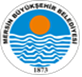 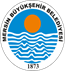 BELEDİYE MECLİSİ KARARIOlağanüstü Birleşim Sayısı : (2)Oturum Sayısı 	        : (1)Dönem Sayısı 	                     : (5)Karar Tarihi   	 	        : 31/07/2018Karar Sayısı   		        : 560Büyükşehir Belediye Meclisi 31/07/2018 Salı günü Büyükşehir Belediye Meclis Başkanı Burhanettin KOCAMAZ başkanlığında Mersin Büyükşehir Belediyesi Kongre ve Sergi Sarayı Toplantı Salonu’nda olağanüstü olarak toplandı. Gündem maddesi gereğince; Mersin Büyükşehir Belediye Meclisi’nin 12.03.2018 tarih ve 219 sayılı ara kararıyla İmar ve Bayındırlık Komisyonu, Çevre ve Sağlık Komisyonu ile Ulaşım Komisyonu’na müştereken havale edilen, Mersin Büyükşehir Belediye Meclisi’nin 06.02.2018 tarih ve 91 sayılı kararı ile onaylanan, 3194 sayılı Kanunu’nun 8/b maddesi gereğince 09.02.2018 - 09.03.2018 tarihleri arasında 1(bir) ay süre ile askıya çıkarılan,  Serbest Bölge Yolu (151. Cadde) batısı, E-982 Otoyolu (Adana-Erdemli Otoyolu) güneyi ile E-982 Otoyolu Tece bağlantısı noktası doğusunda kalan (yaklaşık 16520 hektarlık) alana ilişkin 1/5000 ölçekli Nazım İmar Planı Revizyonuna askı süresi içerisinde yapılan 15147 adet itiraz ile ilgili, 25/07/2018 tarihli komisyon raporu katip üye tarafından okundu.KONUNUN GÖRÜŞÜLMESİ VE OYLANMASI SONUNDA1/5000 ölçekli Nazım İmar Planı Revizyonuna, münferit ve gruplanan genel konulara ilişkin itirazların dışında, planın bütününe yönelik Mersin Valiliği İl Mahalli İdareler Müdürlüğü, Mezitli Belediye Başkanlığı, Yenişehir Belediye Başkanlığı, Toroslar Belediye Başkanlığı, Akdeniz Belediye Başkanlığı, TEİAŞ, TEDAŞ, DSİ 6. Bölge Müdürlüğü, TMMOB Mimarlar Odası Mersin Şubesi, TMMOB Şehir Plancıları Odası Adana Şubesi, TMMOB İnşaat Mühendisleri Odası Mersin Şubesi itirazlarda bulunmuş olup, anılan kamu kurum, kuruluşları ve meslek odalarının plana ilişkin görüş, talep ve önerileri doğrultusunda, nazım imar planının bütününü ilgilendiren konular ile plan açıklama raporu ve plan hükümlerinde gerekli düzenlemeler yapılmıştır.	Mersin Büyükşehir Belediye Meclisi’nin 06.02.2018 tarih ve 91 sayılı kararı ile onaylanan plana, münferit ve gruplanan genel konular ile kamu kurum ve kuruluşları, meslek odaları tarafından yapılan itirazlar doğrultusunda, nazım imar planının bütününü ilgilendiren konular ile plan açıklama raporu ve plan hükümlerinde gerekli düzenlemeler yapıldığından, Mersin-Adana Planlama Bölgesi 1/100.000 ölçekli Çevre Düzeni Planı Revizyonu ve  Mersin İli 1/100.000 ölçekli Çevre Düzeni Planına uygun olarak, gerekli kurum görüşleri alınarak, nazım imar planı çalışmaları kapsamında ilave alanlar planlamaya konu edildiğinden, Akdeniz-Toroslar-Yenişehir ve Mezitli İlçeleri 1/5000 ölçekli İlave ve Revizyon Nazım İmar Planı’nın bütünüyle onanmasının uygun görüldüğüne dair, İmar ve Bayındırlık Komisyonu, Çevre ve Sağlık Komisyonu ile Ulaşım Komisyonu müşterek raporunun kabulüne,Üyelerden Tuncay GÖKÇEL, Akın GÜNEŞ, Mehmet Sadık TÜRÜT, Celil İbrahim ERSİN, Neşet TARHAN, Hikmet KOÇ, Mustafa GÜLER, Bayram SAYDAM ile Selami ARICI’nın münferit konulara ilişkin ekli şerhlerinin kayıt altına alınarak Akdeniz-Toroslar-Yenişehir ve Mezitli İlçeleri 1/5000 ölçekli İlave ve Revizyon Nazım İmar Planı’nın bütünüyle 3194 sayılı İmar Kanunu’nun 8/b maddesi gereğince onaylanmasına, yapılan işari oylama neticesinde  mevcudun oy çokluğu ile karar verildi.      Burhanettin KOCAMAZ                 Enver Fevzi KÖKSAL     	           Ergün ÖZDEMİR            Meclis Başkanı	          Meclis Katibi	   	             Meclis Katibi	